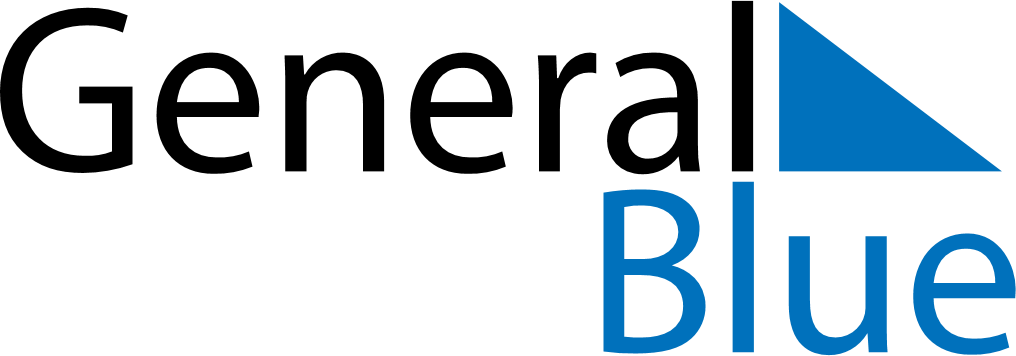 February 2026February 2026February 2026February 2026GermanyGermanyGermanyMondayTuesdayWednesdayThursdayFridaySaturdaySaturdaySunday123456778910111213141415Women’s Carnival DayValentine’s DayValentine’s Day1617181920212122Shrove MondayShrove TuesdayAsh Wednesday23242526272828